三豊市商工会青年部主催三豊市商工会青年部では『若手後継者育成支援事業(勉強会)』に取組んでいます。今年度第１回目の勉強会は、下記の開催を予定しています。我々と一緒に勉強したい方や関心のある方は、お気軽にご出席ください。参加方法は現地とｵﾝﾗｲﾝのﾊｲﾌﾞﾘｯﾄﾞ形式となっております。（参加費は無料です）研修会開催のご案内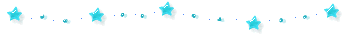 講　師　　株式会社香川銀行 高瀬支店長　黒田 耕司　氏☆第１部終了後、個別相談の時間を設けております。個別相談をご希望される方は下記の参加申込書にて、希望するに〇とし、相談内容の概要を記載してください。☆個別相談をご希望されない方は、第１部で終了となります。※感染対策の為、現地参加の人数については制限があります。オンライン参加については、人数制限はございません。＜後継者育成事業　参加申込書＞※８月５日（金）までに参加される方はご返信ください。【申込み及び問合せ先】　三豊市商工会 豊中支所　担当：田中Ｔｅｌ．０８７５－６２－２２７５　Ｆａｘ．０８７５－６２－５６５８　日　時テーマ　内　　容令和４年８月１８日（木）19:00～21:00ｗithコロナ～コロナ禍における銀行の活用方法・コロナ融資の出口戦略について～【第１部】・コロナ禍における銀行の活用方法・コロナ融資の出口戦略【第２部】※希望者のみ・個別相談（オンライン参加の方は別日予定）○開催場所：インパルみの(三野町下高瀬2014-1)orオンライン（Zoom）○受講対象者：商工会青年部員及び一般参加者　○開催場所：インパルみの(三野町下高瀬2014-1)orオンライン（Zoom）○受講対象者：商工会青年部員及び一般参加者　○開催場所：インパルみの(三野町下高瀬2014-1)orオンライン（Zoom）○受講対象者：商工会青年部員及び一般参加者　【希望参加方法】(いずれかに〇印をご記入下さい)【希望参加方法】(いずれかに〇印をご記入下さい)【事業所名】【連絡先電話番号】【ﾒｰﾙｱﾄﾞﾚｽ】※ｵﾝﾗｲﾝ参加の方は必ず記入下さい【氏名】【連絡先電話番号】【ﾒｰﾙｱﾄﾞﾚｽ】※ｵﾝﾗｲﾝ参加の方は必ず記入下さい【個別相談】【個別相談】【希望される方は相談内容の概要を記載して下さい】【希望される方は相談内容の概要を記載して下さい】